Indiana State Police K-9 Funeral Manual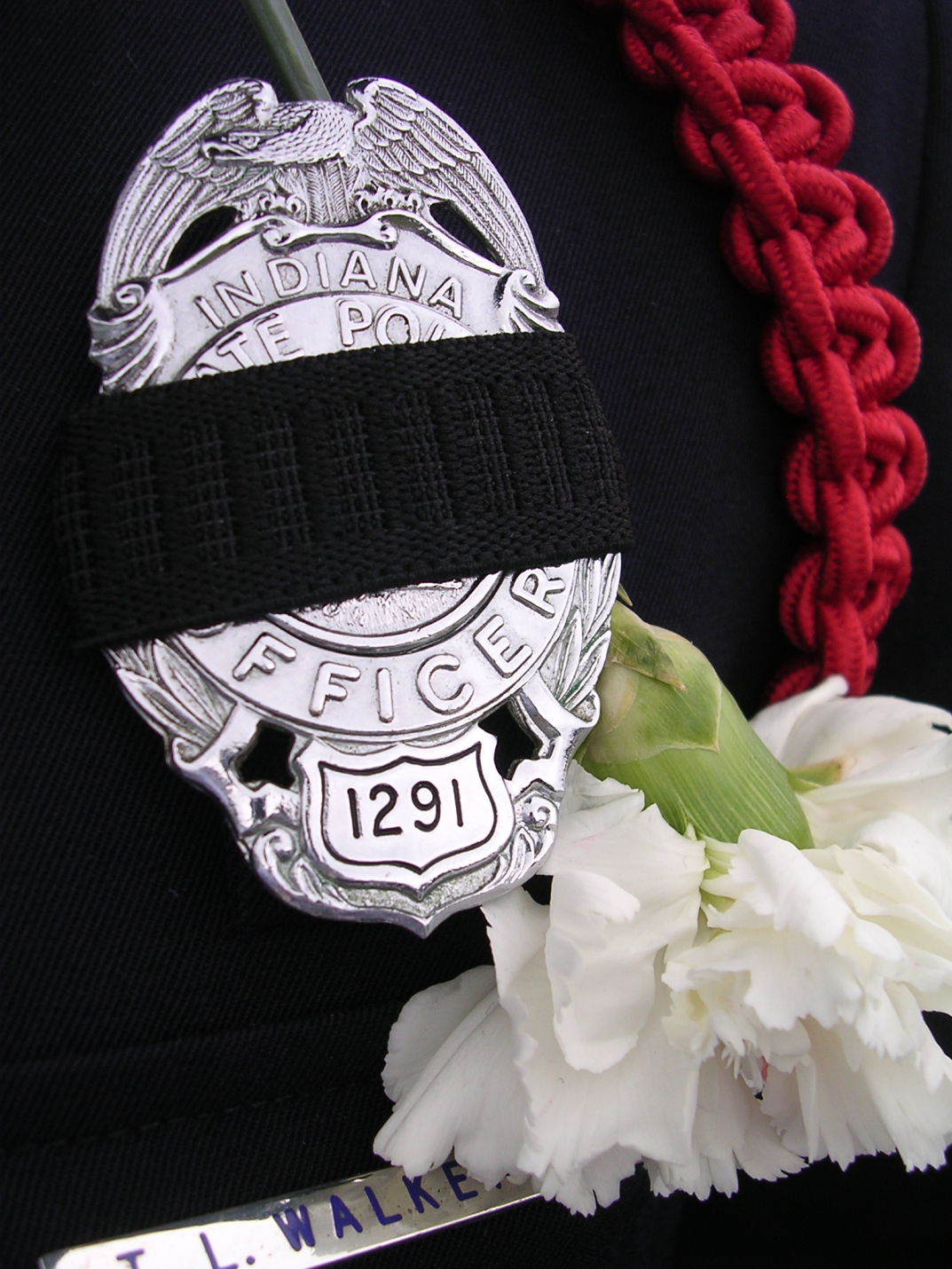 Indiana State Police K-9 Funeral ManualLine of Duty and Active (Non Line of Duty)The death of a K-9 member of the Indiana State Police force is a tragedy.  The dogs give their all to do their job and ask for nothing in return.  Therefore, it seems only appropriate that when a dog is killed in the line of duty or dies while in duty, that their services are honored.  However, there is another component to this memorialization process and that is also honoring the dog’s handler and partner.  The saying “funerals are for the living” is accurate so this process is mostly about honoring the work that the team did together during their partnership.When the Indiana State Police is responsible for conducting a funeral for a K-9 member, the following procedures shall be followed.  The level of the intensity of the memorial services is defined by either a death in the line of duty or a death during the active duty of the dog.  A description of each level is listed below followed by detailed procedures for conducting the particular memorial service type.For the purposes of these protocols, cremation is performed as the final disposition of the body.  If burial is preferred, it would be by the handler’s requestLevel I Memorial ServiceK-9 Killed in the Line of DutyAfter the K-9 Department Coordinator has been made aware of a line-of-duty death, a joint session will be conducted to review the funeral procedures.  The Memorial Services Team shall include the Department command, clergy, Pet Loss Professional Alliance pet loss operation the handler and Honor Guard Commander.  The purpose of the meeting is to coordinate resources and services needed to conduct the memorial service.     This K-9 Coordinator and the Honor Guard Commander will be responsible for getting the appropriate information to the PLPA member for the printed service cards, communication with the participating members of the service, and any other needs of the event.When the department is ready to release the dog’s body, a call is made to the Pet Loss Professional’s Alliance pet loss professional Coleen Ellis. Her contact information is listed below. The dog’s body will then be picked up.  A call will be placed to the handler and his family.  The handler and his family will have the opportunity for a private visitation at the Pet Loss Professional’s operation.  This visitation will take place within a day or two of the death of the dog.  ICCFA/PLPA107 Carpenter Drive, Suite 100Sterling, Virginia 201641-703-391-8400Primary Indian contact: Coleen EllisCell-317-966-0096Work-317-884-4885Email-Coleen@TwoHeartsPetLossCenter.comWhen the handler is ready, the PLPA firm will proceed with the cremation.  The cremation will be a private cremation; the dog’s body will be the only body in the retort.  A fur clipping and a clay paw print will be done prior to cremation for the handler and his family to keep.The PLPA will donate and provide the following services and items for the service:Cremation, Photo, Urn, Service Cards, Burial(if needed), casket and vaultUpon receipt of an appropriate photo, the PLPA firm will then place the call to order the urn.  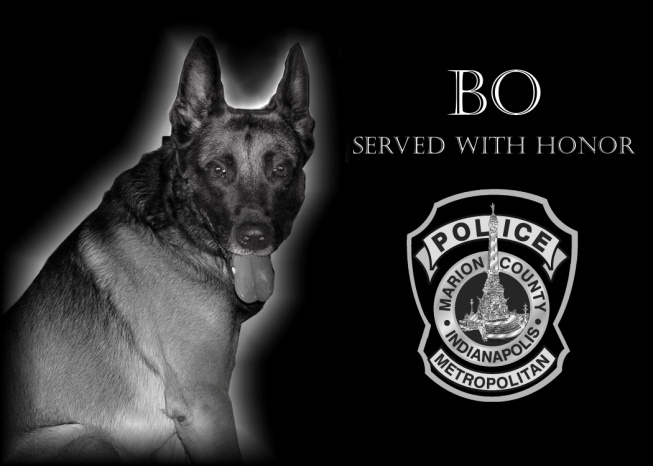 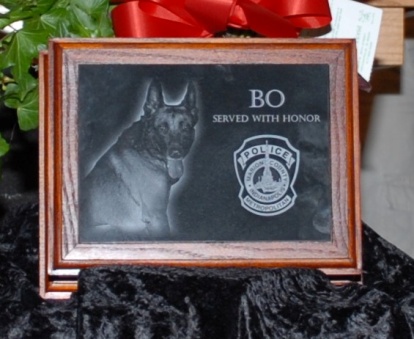 The service will be set for two (2) weeks after the death of the dog has happened.  During this time, the Memorial Services Team will:LEVEL I PROCEDURES – K-9 Killed in the Line of DutyA.  Prior to the service beginning, the stage will be set.  A Proclamation provided by the Indiana State Police Public Information Office will be placed on a small easel by the dog’s photograph and urn.  The stage will also include the flowers that have been sent.   Prior to the actual service starting, the K-9 department members and their family will proceed in ceremoniously to be seated.  The deceased K-9’s handler and family will then follow to be seated in the front row of the auditorium.B. The beginning of the service….The designated Command person and the K-9 Coordinator will march up to the Memorial location at the front of the facility and stop. At that time the Command person shall proceed to the podium and read the proclamation. After the reading the Command person will walk over to the Honor Guard and hand the proclamation to him for placement on an easel at the Memorial. After placement the Command shall rejoin the K-9 Coordinator and march off.The service will also include this reading:The Life of a Police DogYou brought me homeOne sunny dayWith you for yearsI would surely stay.I met your packChildren and wifeI began to loveMy new-found life.I slept on your couchAt the foot of your bedYou looked at me lovinglyWhile petting my head.We trained for monthsAnd our bonding grewWe were both partnersBuddies in Blue.We did school demosAnd I never did wrongOver all the yearsMy love for you grew strong.How I loved to workTo stand up and barkIn the back of our carFrom light until dark.We went call to callHaving fun all the wayUntil the call cameOn that one fateful day.A man with a gunThe dispatcher did sayI jumped from my carWhen it pointed your way.Before leaving home I was told“Keep him safe” by your wifeI knew at that momentFor you I would give my life.The bullet struck hardSteady and trueThe bullet struck me insteadOf striking you.When you go home tonightTell your wife I did goodStrong, Tall and ProudOn the ground that I stood.I’m dead and gone nowThis much is trueBut I’ve done my job wellOf protecting you.Thank youLoyal partner,Faithful friend,You will be greatly missed.- Author UnknownLevel II Memorial ServiceK-9 Death Active (Non Line of Duty)After the K-9 Department Coordinator has been made aware of an Active (Non Line of Duty) death, a joint session will be conducted to review the funeral procedures.  The Memorial Services Team shall include the Department command, clergy, Pet Loss Professional Alliance pet loss operation the handler and Honor Guard Commander.  The purpose of the meeting is to coordinate resources and services needed to conduct the memorial service.   LEVEL II PROCEDURES-ACTIVE (NON LINE OF DUTY) This K-9 Coordinator and the Honor Guard Commander will be responsible for getting the appropriate information to the PLPA, communication with the participating members of the service, and any other needs of the event.When the department is ready to release the dog’s body, a call is made to the Pet Loss Professional’s Alliance pet loss professional Coleen Ellis. Her contact information is listed below. The dog’s body will then be picked up.  A call will be placed to the handler and his family.  The handler and his family will have the opportunity for a private visitation at the Pet Loss Professional’s operation.  This visitation will take place within a day or two of the death of the dog.  Upon receipt of an appropriate photo, the PLPA firm will then place the call to order the urn.  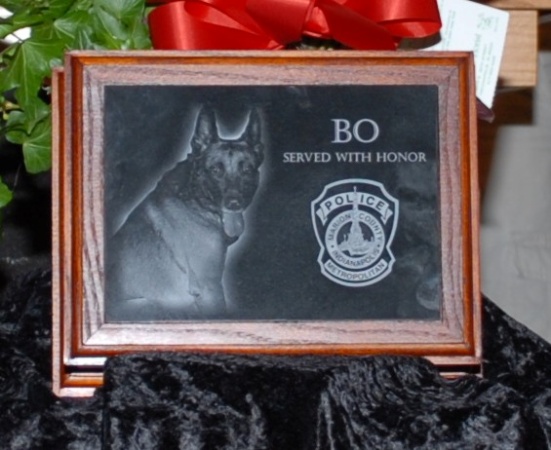 The service will be set for two (2) weeks after the death of the dog has happened.A service for the K-9, his handler and family as well as participants from the K-9 force will be held.  The service will be appropriate to honor the dog’s service to the community as well as the life of the dog.  The service will be held at the District Facility in which the K-9 handler is assigned.  The service shall include remarks by:ClergyDepartment CommandK-9 CoordinatorAssigned K-9 Handler(Effective: 10-3-2011)